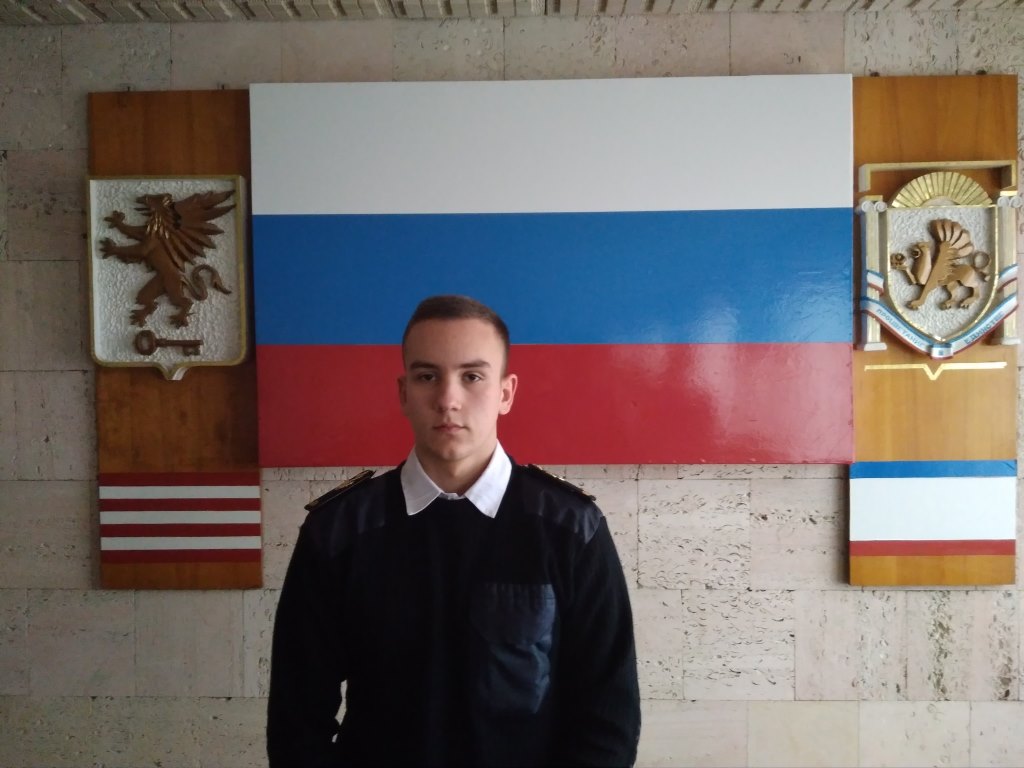 Аксенов Илья Константинович, обучается на 1 курсе КМТК по профессии «Электрик судовой» в группе  1ЭС9-1Командир группы, член студсовета, совета общежития. Активно занимается спортом, является призером  Чемпионата Республики Крым по спортивной борьбе. Активный участник внеурочных мероприятий колледжа.Баллотируется в председатели студенческого совета колледжа, так как ему не безразлична жизнь студентов  и колледжа. Для улучшения жизни колледжа и его продвижения считает необходимым проведение волонтерских акций, развитие проектной деятельности в патриотической работе, профориентации, спортивной деятельности.